Matcha Chiffon Cakehttps://cookpad.com/recipe/1442190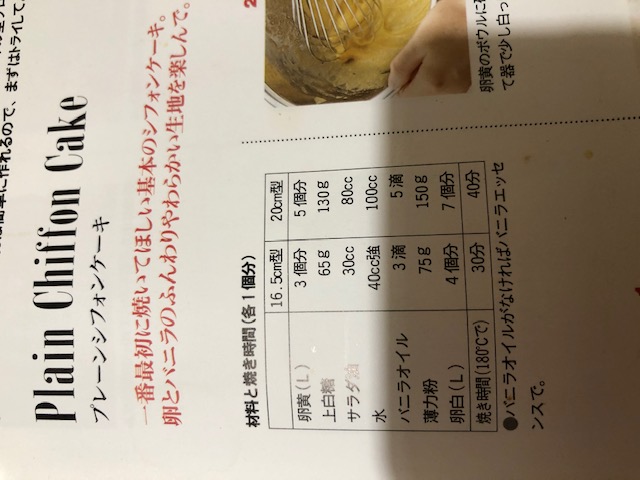 Submitted by: Himari T.